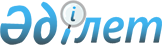 Решение Сырдарьинского районного маслихата от 8 ноября 2023 года "О внесении изменений в решение Сырдарьинского районного маслихата от 20 декабря 2022 года № 175 "О районном бюджете на 2023-2025 годы"
					
			С истёкшим сроком
			
			
		
					Решение Сырдарьинского районного маслихата Кызылординской области от 8 ноября 2023 года № 56. Прекращено действие в связи с истечением срока
      Сырдарьинский районный маслихат РЕШИЛ:
      1. Внести в решение Сырдарьинского районного маслихата от 20 декабря 2022 года № 175 "О районном бюджете на 2023-2025 годы" следующие изменения:
      пункт 1 изложить в новой редакции:
      "1. Утвердить районный бюджет на 2023-2025 годы согласно приложениям 1, 2 и 3 соответственно, в том числе на 2023 год в следующих объемах:
      1) доходы – 11220003,1 тысяч тенге, в том числе:
      налоговые поступления – 4358434 тысяч тенге;
      неналоговые поступления – 222 тысяч тенге;
      поступления от продажи основного капитала – 15336 тысяч тенге;
      поступления трансфертов – 6846011,1 тысяч тенге;
      2) затраты – 11249452 тысяч тенге;
      3) чистое бюджетное кредитование – 124341 тысяч тенге;
      бюджетные кредиты – 269100 тысяч тенге;
      погашение бюджетных кредитов – 144759 тысяч тенге;
      4) сальдо по операциям с финансовыми активами – 0;
      приобретение финансовых активов – 0;
      поступления от продажи финансовых активов государства – 0;
      5) дефицит (профицит) бюджета – - 153789,9 тысяч тенге;
      6) финансирование дефицита (использование профицита) бюджета – 153789,9 тысяч тенге;
      поступления займов – 269100 тысяч тенге;
      погашение займов – 144759 тысяч тенге;
      используемые остатки бюджетных средств – 29448,9 тысяч тенге.".
      Приложение 1 к указанному решению изложить в новой редакции согласно приложению к настоящему решению.
      2. Настоящее решение вводится в действие с 1 января 2023 года. Районный бюджет на 2023 год
					© 2012. РГП на ПХВ «Институт законодательства и правовой информации Республики Казахстан» Министерства юстиции Республики Казахстан
				
      Председатель Сырдарьинского районного маслихата 

Е.Әжікенов
Приложение к решению
Сырдарьинского районного маслихата
от 8 ноября 2023 года № 56Приложение 1 к решению
Сырдарьинского районного маслихата
от 20 декабря 2022 года № 175
Категория
Категория
Категория
Категория
Сумма, тысяч тенге
Класс 
Класс 
Класс 
Сумма, тысяч тенге
Подкласс
Подкласс
Сумма, тысяч тенге
Наименование
Сумма, тысяч тенге
1. ДОХОДЫ
11220003,1
1
Налоговые поступления
4358434
01
Подоходный налог
541534
1
Корпоративный подоходный налог
85842
2
Индивидуальный подоходный налог
455692
03
Социальный налог
359502
1
Социальный налог
359502
04
Hалоги на собственность
3365730
1
Hалоги на имущество
3365730
05
Внутренние налоги на товары, работы и услуги
87615
2
Акцизы
35771
3
Поступления за использование природных и других ресурсов
48275
4
Сборы за ведение предпринимательской и профессиональной деятельности
3569
08
Обязательные платежи, взимаемые за совершение юридически значимых действий и (или) выдачу документов уполномоченными на то государственными органами или должностными лицами
4053
1
Государственная пошлина
4053
2
Неналоговые поступления
222
05
Доходы от государственной собственности
222
5
Доходы от аренды имущества, находящегося в государственной собственности
122
7
Вознаграждения по кредитам, выданным из государственного бюджета
100
3
Поступления от продажи основного капитала
15336
03
Продажа земли и нематериальных активов
15336
1
Продажа земли
11732
2
Продажа нематериальных активов
3604
4
Поступления трансфертов 
6846011,1
01
Трансферты из нижестоящих органов государственного управления
10418
3
Трансферты из бюджетов городов районного значения, сел, поселков, сельских округов
10418
02
Трансферты из вышестоящих органов государственного управления
6835593,1
2
Трансферты из областного бюджета
6835593,1
Функциональная группа 
Функциональная группа 
Функциональная группа 
Функциональная группа 
Администратор бюджетных программ
Администратор бюджетных программ
Администратор бюджетных программ
Программа
Программа
Наименование
2. ЗАТРАТЫ
11249452
01
Государственные услуги общего характера
989407,8
112
Аппарат маслихата района (города областного значения)
81280,9
001
Услуги по обеспечению деятельности маслихата района (города областного значения)
78903,8
003
Капитальные расходы государственного органа
898
005
Повышение эффективности деятельности депутатов маслихатов
1479,1
122
Аппарат акима района (города областного значения)
278406,1
001
Услуги по обеспечению деятельности акима района (города областного значения)
248722,8
003
Капитальные расходы государственного органа
29683,3
459
Отдел экономики и финансов района (города областного значения)
1173,8
003
Проведение оценки имущества в целях налогообложения
1153,8
010
Приватизация, управление коммунальным имуществом, постприватизационная деятельность и регулирование споров, связанных с этим
20
805
Отдел государственных закупок района (города областного значения)
3925,1
001
Услуги по реализации государственной политики в области государственных закупок на местном уровне
3925,1
458
Отдел жилищно-коммунального хозяйства, пассажирского транспорта и автомобильных дорог района (города областного значения)
479526,8
001
Услуги по реализации государственной политики на местном уровне в области жилищно-коммунального хозяйства, пассажирского транспорта и автомобильных дорог
66863,9
013
Капитальные расходы государственного органа
17415,8
113
Целевые текущие трансферты нижестоящим бюджетам
394447,1
114
Целевые трансферты на развитие нижестоящим бюджетам
800
459
Отдел экономики и финансов района (города областного значения)
107404,9
001
Услуги по реализации государственной политики в области формирования и развития экономической политики, государственного планирования, исполнения бюджета и управления коммунальной собственностью района (города областного значения)
106921,9
015
Капитальные расходы государственного органа
483
493
Отдел предпринимательства, промышленности и туризма района (города областного значения)
37690,2
001
Услуги по реализации государственной политики на местном уровне в области развития предпринимательства, промышленности и туризма
36831,2
003
Капитальные расходы государственного органа
859
02
Оборона
21729
122
Аппарат акима района (города областного значения)
15335
005
Мероприятия в рамках исполнения всеобщей воинской обязанности
15335
006
Предупреждение и ликвидация чрезвычайных ситуаций районного (города областного значения) масштаба
6394
122
Аппарат акима района (города областного значения)
450
007
Мероприятия по профилактике и тушению степных пожаров районного (городского) масштаба, а также пожаров в населенных пунктах, в которых не созданы органы государственной противопожарной службы
5944
03
Общественный порядок, безопасность, правовая, судебная, уголовно-исполнительная деятельность
17940
458
Отдел жилищно-коммунального хозяйства, пассажирского транспорта и автомобильных дорог района (города областного значения)
17940
021
Обеспечение безопасности дорожного движения в населенных пунктах
17940
06
Социальная помощь и социальное обеспечение
1137391,5
451
Отдел занятости и социальных программ района (города областного значения)
84721
005
Государственная адресная социальная помощь
84721
451
Отдел занятости и социальных программ района (города областного значения)
342533,6
004
Оказание социальной помощи на приобретение топлива специалистам здравоохранения, образования, социального обеспечения, культуры, спорта и ветеринарии в сельской местности в соответствии с законодательством Республики Казахстан
35093,4
006
Оказание жилищной помощи
1329
007
Социальная помощь отдельным категориям нуждающихся граждан по решениям местных представительных органов
57975,3
009
Социальная поддержка граждан, награжденных от 26 июля 1999 года орденами "Отан", "Данк", удостоенных высокого звания "Халық қаһарманы", почетных званий республики
158
010
Материальное обеспечение детей с инвалидностью, воспитывающихся и обучающихся на дому
6955,2
014
Оказание социальной помощи нуждающимся гражданам на дому
11526,7
017
Обеспечение нуждающихся лиц с инвалидностью протезно-ортопедическими, сурдотехническими и тифлотехническими средствами, специальными средствами передвижения, обязательными гигиеническими средствами, а также предоставление услуг санаторно-курортного лечения, специалиста жестового языка, индивидуальных помощников в соответствии с индивидуальной программой реабилитации лица с инвалидностью
229496
801
Отдел занятости, социальных программ и регистрации актов гражданского состояния района (города областного значения)
623578,9
004
Программа занятости
584593,5
023
Обеспечение деятельности центров занятости населения
38985,4
451
Отдел занятости и социальных программ района (города областного значения)
86558
001
Услуги по реализации государственной политики на местном уровне в области обеспечения занятости и реализации социальных программ для населения
75638
011
Оплата услуг по зачислению, выплате и доставке пособий и других социальных выплат
297
050
Обеспечение прав и улучшение качества жизни лиц с инвалидностью в Республике Казахстан
5399
054
Размещение государственного социального заказа в неправительственных организациях
5224
07
Жилищно – коммунальное хозяйство
2254728,5
458
Отдел жилищно-коммунального хозяйства, пассажирского транспорта и автомобильных дорог района (города областного значения)
25761,2
002
Изъятие, в том числе путем выкупа земельных участков для государственных надобностей и связанное с этим отчуждение недвижимого имущества
22390,2
031
Изготовление технических паспортов на объекты кондоминиумов
3371
472
Отдел строительства, архитектуры и градостроительства района (города областного значения)
2176093,7
003
Проектирование и (или) строительство, реконструкция жилья коммунального жилищного фонда
33714
004
Проектирование, развитие и (или) обустройство инженерно-коммуникационной инфраструктуры
1477099,7
098
Приобретение жилья коммунального жилищного фонда
665280
458
Отдел жилищно-коммунального хозяйства, пассажирского транспорта и автомобильных дорог района (города областного значения)
45593,6
012
Функционирование системы водоснабжения и водоотведения
45593,6
458
Отдел жилищно-коммунального хозяйства, пассажирского транспорта и автомобильных дорог района (города областного значения)
7280
018
Благоустройство и озеленение населенных пунктов
7280
08
Культура, спорт, туризм и информационное пространство
960717,2
820
Отдел культуры и спорта района (города областного значения)
208737
004
Поддержка культурно-досуговой работы
208737
472
Отдел строительства, архитектуры и градостроительства района (города областного значения)
218217
008
Развитие объектов спорта
218217
820
Отдел культуры и спорта района (города областного значения)
160435,7
008
Развитие массового спорта и национальных видов спорта
108860,7
010
Проведение спортивных соревнований на районном (города областного значения) уровне
23785
011
Подготовка и участие членов сборных команд района (города областного значения) по различным видам спорта на областных спортивных соревнованиях
27790
820
Отдел культуры и спорта района (города областного значения)
150942
006
Функционирование районных (городских) библиотек
150506
007
Развитие государственного языка и других языков народа Казахстана
436
821
Отдел общественного развития района (города областного значения)
12500
004
Услуги по проведению государственной информационной политики
12500
820
Отдел культуры и спорта района (города областного значения)
95211,4
001
Услуги по реализации государственной политики на местном уровне в области культуры, спорта и развития языков
71112,6
032
Капитальные расходы подведомственных государственных учреждений и организаций
8792
113
Целевые текущие трансферты нижестоящим бюджетам
15306,8
821
Отдел общественного развития района (города областного значения)
114674,1
001
Услуги по реализации государственной политики на местном уровне в области информации, укрепления государственности и формирования социального оптимизма граждан
86511,2
003
Реализация мероприятий в сфере молодежной политики
23813,4
006
Капитальные расходы государственного органа
4349,5
09
Топливно-энергетический комплекс и недропользование
45423,8
458
Отдел жилищно-коммунального хозяйства, пассажирского транспорта и автомобильных дорог района (города областного значения)
45423,8
036
Развитие газотранспортной системы
45423,8
10
Сельское, водное, лесное, рыбное хозяйство, особо охраняемые природные территории, охрана окружающей среды и животного мира, земельные отношения
165622,1
477
Отдел сельского хозяйства и земельных отношений района (города областного значения)
95118,1
001
Услуги по реализации государственной политики на местном уровне в сфере сельского хозяйства и земельных отношений
85473
003
Капитальные расходы государственного органа
975
010
Организация работ по зонированию земель
8670,1
459
Отдел экономики и финансов района (города областного значения)
70504
099
Реализация мер по оказанию социальной поддержки специалистов
70504
11
Промышленность, архитектурная, градостроительная и строительная деятельность
83211,7
472
Отдел строительства, архитектуры и градостроительства района (города областного значения)
83211,7
001
Услуги по реализации государственной политики в области строительства, архитектуры и градостроительства на местном уровне
71419,7
013
Разработка схем градостроительного развития территории района, генеральных планов городов районного (областного) значения, поселков и иных сельских населенных пунктов
10700
015
Капитальные расходы государственного органа
1092
12
Транспорт и коммуникации
924802,7
458
Отдел жилищно-коммунального хозяйства, пассажирского транспорта и автомобильных дорог района (города областного значения)
913825,7
022
Развитие транспортной инфраструктуры
10
023
Обеспечение функционирования автомобильных дорог
13821,5
045
Капитальный и средний ремонт автомобильных дорог районного значения и улиц населенных пунктов
102892,7
051
Реализация приоритетных проектов транспортной инфраструктуры
797101,5
458
Отдел жилищно-коммунального хозяйства, пассажирского транспорта и автомобильных дорог района (города областного значения)
10977
024
Организация внутрипоселковых (внутригородских), пригородных и внутрирайонных общественных пассажирских перевозок
10977
13
Прочие
1952596,9
493
Отдел предпринимательства, промышленности и туризма района (города областного значения)
345
006
Поддержка предпринимательской деятельности
345
458
Отдел жилищно-коммунального хозяйства, пассажирского транспорта и автомобильных дорог района (города областного значения)
1059809
062
Реализация мероприятий по социальной и инженерной инфраструктуре в сельских населенных пунктах в рамках проекта "Ауыл-Ел бесігі"
464677,5
064
Развитие социальной и инженерной инфраструктуры в сельских населенных пунктах в рамках проекта "Ауыл-Ел бесігі"
595131,5
459
Отдел экономики и финансов района (города областного значения)
16064,3
012
Резерв местного исполнительного органа района (города областного значения)
16064,3
472
Отдел строительства, архитектуры и градостроительства района (города областного значения)
783669,6
079
Развитие социальной и инженерной инфраструктуры в сельских населенных пунктах в рамках проекта "Ауыл-Ел бесігі"
783669,6
820
Отдел культуры и спорта района (города областного значения)
92709
052
Реализация мероприятий по социальной и инженерной инфраструктуре в сельских населенных пунктах в рамках проекта "Ауыл-Ел бесігі"
92709
14
Обслуживание долга
72152
459
Отдел экономики и финансов района (города областного значения)
72152
021
Обслуживание долга местных исполнительных органов по выплате вознаграждений и иных платежей по займам из областного бюджета
72152
15
Трансферты
2623728,8
459
Отдел экономики и финансов района (города областного значения)
2623728,8
006
Возврат неиспользованных (недоиспользованных) целевых трансфертов
1101,5
024
Целевые текущие трансферты из нижестоящего бюджета на компенсацию потерь вышестоящего бюджета в связи с изменением законодательства
814787,4
038
Субвенции
1779762
053
Возврат сумм неиспользованных (недоиспользованных) целевых трансфертов на развитие, выделенных в истекшем финансовом году, разрешенных доиспользовать по решению местных исполнительных органов
334,7
054
Возврат сумм неиспользованных (недоиспользованных) целевых трансфертов, выделенных из республиканского бюджета за счет целевого трансферта из Национального фонда Республики Казахстан
27743,2
3. Чистое бюджетное кредитование
124341
Бюджетные кредиты
269100
10
Сельское, водное, лесное, рыбное хозяйство, особо охраняемые природные территории, охрана окружающей среды и животного мира, земельные отношения
269100
459
Отдел экономики и финансов района (города областного значения)
269100
018
Бюджетные кредиты для реализации мер социальной поддержки специалистов
269100
5
Погашение бюджетных кредитов
144759
01
Погашение бюджетных кредитов
144759
1
Погашение бюджетных кредитов, выданных из государственного бюджета
144759
4. Сальдо по операциям с финансовыми активами
0
Приобретение финансовых активов
0
Поступления от продажи финансовых активов государства
0
5. Дефицит бюджета (профицит)
-153789,9
6.Финансирование дефицита бюджета (использование профицита)
153789,9
7
Поступления займов
269100
01
Внутренние государственные займы
269100
2
Договоры займа
269100
16
Погашение займов
144759
459
Отдел экономики и финансов района (города областного значения)
144759
005
Погашение долга местного исполнительного органа перед вышестоящим бюджетом
144759
8
Используемые остатки бюджетных средств
29448,9
01
Остатки бюджетных средств
29448,9
1
Свободные остатки бюджетных средств
29448,9